ФЕДЕРАЛЬНОЕ ГОСУДАРСТВЕННОЕ ОБРАЗОВАТЕЛЬНОЕ УЧРЕЖДЕНИЕВЫСШЕГО ОБРАЗОВАНИЯ«САХАЛИНСКИЙ ГОСУДАРСТВЕННЫЙ УНИВЕРСИТЕТ»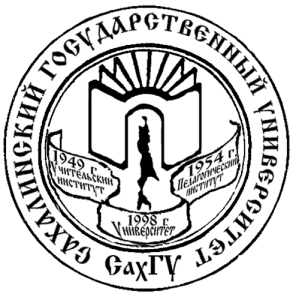 ПРОГРАММА«ВЕСЕННЯЯ НАУЧНАЯ СЕССИЯ», посвященная 75 летней годовщине Победы в Великой Отечественной войнеL научно-практическая конференция преподавателей, аспирантов и сотрудников университетаXVII весенние студенческие научные чтения31 марта – 12 мая 2020 годаЮжно-Сахалинск2020МЕРОПРИЯТИЯ, ПРОВОДИМЫЕ В СТРУКТУРНЫХ ПОДРАЗДЕЛЕНИЯХ УНИВЕРСИТЕТА, В РАМКАХ ВЕСЕННЕЙ НАУЧНОЙ СЕССИИИНСТИТУТ ФИЛОЛОГИИ, ИСТОРИИ И ВОСТОКОВЕДЕНИЯИНСТИТУТ ЕСТЕСТВЕННЫХ НАУК И ТЕХНОСФЕРНОЙ БЕЗОПАСНОСТИИНСТИТУТ ПСИХОЛОГИИ И ПЕДАГОГИКИИНСТИТУТ ПРАВА ЭКОНОМИКИ И УПРАВЛЕНИЯТЕХНИЧЕСКИЙ НЕФТЕГАЗОВЫЙ ИНСТИТУТДата / ВремяСтруктурное подразделениеНаименованиеОтветственныйL научно-практическая конференция преподавателей, аспирантов и сотрудников университетаL научно-практическая конференция преподавателей, аспирантов и сотрудников университетаL научно-практическая конференция преподавателей, аспирантов и сотрудников университетаL научно-практическая конференция преподавателей, аспирантов и сотрудников университетаXVII Весенние студенческие научные чтения XVII Весенние студенческие научные чтения XVII Весенние студенческие научные чтения XVII Весенние студенческие научные чтения 01.04.2020 г.,10:00ауд. 314, корпус № 6(ул. Ленина, 296)Кафедра русского языка и литературыСекция: «Актуальные вопросы коррекции и профилактики речевых нарушений»для студентов, обучающихся по направлению подготовки 44.03.03   «Специальное (дефектологическое) образование: Логопедия»Хатнюкова-Шишкова Т. Г., канд. пед. наук, доц. Кроитор Т. Е ., ст. преп. 07.04.2020 г.10:00ауд. 329, корп. № 6(ул. Ленина, 296)Кафедра русского языка и литературыСекция: «Язык художественных произведений» для студентов, обучающихся по направлению подготовки 44.03.05   «Педагогическое образование (с двумя профилями подготовки): Русский язык и литература»Муминов В.И., канд. филол. наук., доц. .15.04.202012:00ауд. 33, корп. № 1(ул. Ленина, 290)Кафедра русского языка и литературыСекция «Актуальные проблемы современного языкознания»для студентов, обучающихся по направлению подготовки 44.03.05   «Педагогическое образование (с двумя профилями подготовки): Русский язык и литератураСлепцова Е. В.,канд. филол. наук., и. о. зав. кафедрой,Добрычева А. А., канд. филол. наук., доц. 21.04.2020 г.10:00ауд. 329,корп. № 6(ул. Ленина, 296)Кафедра русского языка и литературыСекция «Актуальные проблемы современной мультимедийной журналистики»для студентов, обучающихся по направлению подготовки 44.03.02   «Журналистика: Мультимедийная журналистка»Зиновьева Н. В.,  канд. филол. наук., доц. 24.04.202 г.12:10ауд. 33 корп. № 1(ул. Ленина, 290)Кафедра русского языка и литературыСекция: «Проблемы русской и зарубежной литературы»для студентов, обучающихся по направлению подготовки 44.03.05   «Педагогическое образование (с двумя профилями подготовки): Русский язык и литератураИконникова Е. А., д-р. филол. наук, проф.24.04.202 г.12:10ауд. 45 корп. № 1(ул. Ленина, 290)Кафедра русского языка и литературыСекция: «А. П. Чехов и литературное краеведение»для студентов, обучающихся по направлению подготовки 44.03.05   «Педагогическое образование (с двумя профилями подготовки): Русский язык и литератураЧудинова В. И., канд. филол. наук, доц. 28.04.2019 г.10:00ауд. 329корп. № 6(ул. Ленина, 296)Кафедра русского языка и литературыСекция: «Стилистические ресурсы русского языка»для студентов, обучающихся по направлению подготовки 44.03.05   «Педагогическое образование (с двумя профилями подготовки): Русский язык и литератураМуминов В.И., канд. филол. наук., доц.29.04.2019 г.15:30,ауд. 329, корпус №6(ул. Ленина, 296)Кафедра русского языка и литературыСекция: «Актуальные проблемы современного филологического образования я»для магистрантов 1-го и  2-го курсов, обучающихся по направлению подготовки 44.04.01 «Педагогическое образование: Филологическое образование»Табаченко Т. С., д-р пед. наук, проф. Кафедра русского языка и литературыЧеховский фестивальЧеховский фестиваль01.04.2020 г. в 12:00корп. № 1ул. Ленина, 290,ауд. 33Кафедра русского языка и литературыИнтеллектуальная игра по творчеству А. П. ЧеховаГринько Л. Н.,канд. филол. наукАпрель 2020 г.Кафедра русского языка и литературыКонкурс стенгазет, посвященных творчеству А. П. ЧеховаСлепцова Е. В.,канд. филол. наук.,и. о. зав. кафедрой;Иконникова Е. А.,д-р. филол. наук, проф.;Чудинова В. И.,канд. филол. наук, доц.;Добрычева А. А.,канд. филол. наук., доц.13-17 апреля 2020 г.,12:10ауд. 33 корп. № 1(ул. Ленина, 290)Кафедра русского языка и литературыОрфографический диктант по текстам из произведений А. П. Чехова Слепцова Е. В.,канд. филол. наук.,и. о. зав. кафедрой  русского языка и литературы21 апреля 2020, 10:00, ауд. 34 корпус №1 (ул. Ленина, 290)Кафедра иностранного языка и страноведенияСекция №1 «Внешние и внутренние факторы развития туризма»Майорова И.И.,канд. пед. наук., доц.Назарова Л.Х.,канд. экон. наук, доц.23 апреля 2020, 10:00, ауд. 34 корпус №1 (ул. Ленина, 290)Секция №1 «Туризм и региональное развитие»Назарова Л.Х.,канд. экон. наук, доц.,Ким Ок Сен, канд. геогр. наук., доц.28.03.2020 г.,10:00(ул. Пограничная, 70)Кафедра российской и всеобщей историиЭкскурсии в Учебный археологический музейГрищенко В.А., канд. ист. наук, доц.18.03.2020 г.,ауд. 15 корпус №1 (ул. Ленина, 290)Кафедра российской и всеобщей историиВстреча с Н.В. Вишневским «Последние залпы Второй мировой войны. Сахалин и Курильские острова. Август-сентябрь 1945 года»Василевский А.А.,зав. кафедройд-р ист. наук14.04.2020 г.,ауд. 15 корпус №1 (ул. Ленина, 290)Кафедра российской и всеобщей историиНаучная конференция «Актуальные вопросы российской и всеобщей истории. Россия и мир»Секция 1 (Преподаватели и магистранты)Василевский А.А.,зав. кафедрой, д-р ист. наук,15.04.2020 г.,ауд. 15 корпус №1 (ул. Ленина, 290)Кафедра российской и всеобщей историиНаучная конференция «Актуальные вопросы российской и всеобщей истории. Россия и мир»Секция 2 (Бакалавриат. Очное и заочное отделение)Василевский А.А.,зав. кафедрой, д-р ист. наук,27.04.2020ауд. 15 корпус №1 (ул. Ленина, 290)Кафедра российской и всеобщей историиСтуденческий конкурс на лучшую web-страницу кафедры российской и всеобщей истории на сайте сахгу.рфГрищенко В.А., канд. ист. наук, доц.24.04.2020 г.ауд. 15 корпус №1 (ул. Ленина, 290)Кафедра российской и всеобщей историиСмотр – конкурс - предзащита выпускных квалификационных работ магистрантов (2 курс) и бакалавров (4 курс ОЗО) по истории.Василевский А.А.,зав. кафедрой, д-р ист. наук,Потапова Н.В., проф., д-р. ист. наук,Лисицына Е.Н., проф., канд. ист. наук, Шалкус Г.А., доцент, канд. ист. наук 09.04.2020 г.,10:00ауд. 34, корпус № 1, (ул. Ленина, 290)Кафедра восточной филологииСекция  «Культурный туризм в развитии региона (опыт Республики Корея)»- сохранение историко-культурного наследия;- стратегия развития культурного туризма.Лим Э.Х., зав. кафедрой, канд. пед. наук, доцент09.04.2020 г.,12:00ауд. 34, корпус № 1, (ул. Ленина, 290)Кафедра восточной филологииСекция  «Языковая и социокультурная динамика развития китайского общества »Лебедева А.В., ст. преп.09.04.2020 г.,10:00ауд. 15, корпус № 1, (ул. Ленина, 290)Кафедра восточной филологииСекция «Литературные традиции Японии и актуальные вопросы японской филологии»Шашкина О.В.канд. филол. наук, доц.10.04.2020 г.,10:00ауд. 34, корпус № 1, (ул. Ленина, 290)Кафедра восточной филологииСекция  «Многообразие культурного пространства Кореи (традиции и ценности)»Лим Э.Х., зав. кафедрой, канд. пед. наук, доц.10.04.2020 г.,12:00ауд. 34, корпус № 1, (ул. Ленина, 290)Кафедра восточной филологииСекция «Многообразие культурного пространства (язык и коммуникация)»Лим Э.Х., зав. кафедрой, канд. пед. наук, доц.Дата / ВремяСтруктурное подразделениеНаименованиеОтветственныйL научно-практическая конференция преподавателей, аспирантов и сотрудников университетаL научно-практическая конференция преподавателей, аспирантов и сотрудников университетаL научно-практическая конференция преподавателей, аспирантов и сотрудников университетаL научно-практическая конференция преподавателей, аспирантов и сотрудников университета22.04.2020 г.13:00ауд. 206, корпус № 5(ул. Ленина, 288)кафедраБезопасности жизнедеятельностиСекция«Безопасность жизнедеятельности»«Наука. Образование. Практика»Бояров Е.Н., д-р пед. наук, проф.,13.04.2020 г. 12:10-13:40ауд. 101, корпус №2 (ул. Пограничная, 68)Кафедра электроэнергетики и физикиСекция «Региональные особенности профессиональной подготовки обучающихся высшего образования»Максимов В.П.,зав. кафедрой,д-р. пед. наук., проф.XVII Весенние студенческие научные чтенияXVII Весенние студенческие научные чтенияXVII Весенние студенческие научные чтенияXVII Весенние студенческие научные чтения23.04.2020 г.15:00ауд. 206, корпус № 5(ул. Ленина, 288)кафедраБезопасности жизнедеятельностиСекция«Производственные опасности и вредности»Двойнова Н.Ф., канд. с.-х. наук, доц.24.04.2020 г.15:00ауд. 206, корпус № 5(ул. Ленина, 288)кафедраБезопасности жизнедеятельностиСекция«Педагогическое образование»Абрамова С.В. зав. кафедройд-р. пед. наук, проф.30.04.2020 г.15:00ауд. 303, корпус № 5(ул. Ленина, 288)кафедраБезопасности жизнедеятельностиСекция«Современные тенденции в развитии методики преподавания технологии»Дудник Е.Ю., канд. пед. наук 06.04.2020 г. 12:10-13:40ауд. 101, корпус №2 (ул. Пограничная, 68)Кафедра электроэнергетики  и физикиСекция «Актуальные проблемы электроэнергетики и электротехники»Белоусов В.Н.,канд. пед. наук, доц.07.04.2017 г. 13:50-15:20ауд. 101, корпус №2 (ул. Пограничная, 68)Кафедра электроэнергетики  и физикиСекция «Физика и астрономия»Смирнова М.А., канд. пед. наук., доц.21.04.2020 г.,14:00,ауд. 300, корпус № 2 (ул. Пограничная, 68)Кафедра математикиСекция «Математика и ее приложения в естествознании»Чуванова Г.М., доц.19.03.2020 г.,14:00,ауд. 300, корпус № 2 (ул. Пограничная, 68)Кафедра математикиСекция «История математики»Адамчук М.С., ст. преп.27.03.2020 г.,14:00,ауд. 300, корпус № 2 (ул. Пограничная, 68)Кафедра математикиСекция «Профессионально-ориентированные задачи по высшей математике»Меркулова О.О., ст. преп.18.02.2020 г.14:00,ауд. 510, корпус №6 (ул. Ленина, 296)Кафедра математикиКруглый стол «Преемственность начальной и основной школы. Проблемы и пути решения»Самсикова Н.А., канд. пед. наук., доц.28.04.2020 г.14:00,ауд. 300, корпус №2 (ул. Пограничная, 68)Кафедра математикиМастер-класс по решению текстовых задач для будущих учителей математикиСамсикова Н.А., канд. пед. наук., доц.апрель -май 2020 г.ауд. 214, корпус № 2(ул. Пограничная, 68)Кафедра информатикиСтуденческая научно-практическая конференция «Проблемы и перспективы современной информатики»Вашакидзе Н.С.,доц.,Филиппова Г.В.,доц.31.03.2020 г.ауд. 218, корпус № 2(ул. Пограничная, 68)Кафедра информатикиКруглый стол «Прикладные информационные технологии в образовании»Рауш Н.Л.,ст. преп.10.04.2020 г.ауд. 214, корпус № 2(ул. Пограничная, 68)Кафедра информатикиКруглый стол «Технологии Oracle для обработки больших данных и аналитики»Кучер Л.В.,ст. преп.02.04. 2019 г.ауд. 217, корпус № 2(ул. Пограничная, 68)Кафедра информатикиКруглый стол «Современные сетевые технологии»Козлов Е.Н.,ст. преп.23.04.2020, 14:00ауд. 325, корпус № 2(ул. Пограничная, 68)Кафедра экологии, биологии и природных ресурсовСекция «Избранные вопросы физиологии человека»Кокорина О.Р., д-р. пед. наук, проф.,Здорнов И.Г., ст.преп..13.04.2020, 12:00ауд. 319, корпус № 2(ул. Пограничная, 68)Кафедра экологии, биологии и природных ресурсовСекция «Водные биоресурсы и аквакультура»Литвиненко А.В., канд. биол. наук, доцентДата / ВремяСтруктурное подразделениеНаименованиеОтветственныйL научно-практическая конференция преподавателей, аспирантов и сотрудников университетаL научно-практическая конференция преподавателей, аспирантов и сотрудников университетаL научно-практическая конференция преподавателей, аспирантов и сотрудников университетаL научно-практическая конференция преподавателей, аспирантов и сотрудников университета20.04.2020 г.14:00,ауд. 416, корпус № 6(ул. Ленина, 296)Кафедра психологииСекция №3, посвященная памяти Л.В. Яссман и Н.И. ЛеоновуВласенкова Е.Г.зав. кафедрой канд. психол. наук, доц.24.04.2020 г.ауд. 411, корпус №6(ул. Ленина, 296)Кафедра теории и методики обучения и воспитанияПриоритетные направления развития современного образования в РоссииБалицкая И.Р.д-р. пед. наук, проф.,Кокорина О.Р., д-р. пед. наук, проф.,Фалей М.В.,канд. пед. наук, доц.XVII Весенние студенческие научные чтенияXVII Весенние студенческие научные чтенияXVII Весенние студенческие научные чтенияXVII Весенние студенческие научные чтения20.03.2020 г,14:00,ауд. 402, корпус №6(ул. Ленина, 296)Кафедра психологииСекция №1 «Психолого-педагогическиеаспекты исследований в дошкольномвозрасте»Власенкова Е.Г.зав. кафедрой канд. психол. наук, доц.24.03.2020 г,12:10,ауд. 402, корпус №6(ул. Ленина, 296)Кафедра психологииМастер-класс «Современные методы арт-терапии»Швецова А.Д.канд. психол. наук, доц.31.03.2020 г,12:10,ауд. 402, корпус №6(ул. Ленина, 296)Кафедра психологииИгра «Мафия и Сахия»Швецова А.Д.канд. психол. наук, доц.10.04.2020 г.,14:00,ауд. 402, корпус №6(ул. Ленина, 290)Кафедра психологииСекция №2 «Школьный возраст как эмпирическая база для исследований»Власенкова Е.Г.зав. кафедрой канд. психол. наук, доц.31.03.2020 г.,08:30,ауд. 112, корпус №2(ул.Пограничная,68)Кафедра психологииКруглый стол«Поощрение и наказание»Кутбиддинова Р.А., канд. психол. наук, доц.02.04.2020 г.,15:00ауд. 402, корпус №6(ул. Ленина, 296)Кафедра психологииКруглый стол «Эволюционная психология в современной системе психологического знания» 4 курс ППОШвецова А.Д.канд. психол. наук, доц.13.04.2020 г.,12:10ауд. 402, корпус №6(ул. Ленина, 296)Кафедра психологииОткрытая лекция «Психология стресса»Кутбиддинова Р.А., канд. психол. наук, доц.16.04.2020 г.,14:00,ауд. 402, корпус №6(ул. Ленина, 296)Кафедра психологииСекция«Актуальные проблемы современной психологии»44.03.05 ПО «БЖ и технология», «Математика и физика», «Физическая культура 1 курс06.03.01 Биология 3 курсЯрославкина Е.В.,канд. психол. наук, доц.17.04.2020 г.,14:00ауд. 402 корпус № 6(ул. Ленина, 290)Кафедра психологииСимпозиум «Междисциплинарный подход к исследованию генезиса субъектности современной молодежи»Власенкова Е.Г.зав. кафедрой канд. психол. наук, доц.24.04.2020 г.,09:00,ауд. 402, корпус №5(ул. Ленина, 288)Кафедра психологииСекция «Особенности поведения человека в экстремальных ситуациях»44.03.05 ПО «БЖ и технология», 2 курсЯрославкина Е.В.,канд. психол. наук, доц.24.04.2020 г.ауд 411, корп №6(ул. Ленина, 296)Кафедра теории и методики обучения и воспитанияСекция «Актуальные вопросы процесса воспитания»Фалей М.В.,канд. пед. наук, доц.Скоробач И.Р.канд. пед. наук, доц.19.04.2020 г.ауд. 407, корп №6(ул. Ленина, 296)Кафедра теории и методики обучения и воспитанияСекция «Теоретическое обоснование актуальных вопросов процесса обучения»Фалей М.В.,канд. пед. наук, доц.03.04.2020 г.ауд. 407, корп №6(ул. Ленина, 296)Кафедра теории и методики обучения и воспитанияСекция «Теоретические аспекты педагогической науки»Соколова О.В., канд. пед. наук, доц.Егизарян Г.Н.,ст. преп.20.04.2020 г.ауд. 411, корп №6(ул. Ленина, 296)Кафедра теории и методики обучения и воспитанияКруглый стол «Проектная деятельность студентов по актуальным вопросам образования»Скоробач И.Р.канд. пед. наук, доц.,Фалей М.В.,канд. пед. наук, доц.20.04.2020 г.ауд. 411, корп №6(ул. Ленина, 296)Кафедра теории и методики обучения и воспитанияСекция «Методические аспекты модернизации начального общего образования»Румянцева Л.Н. канд. пед. наук, доц.,Афанасьева Д.О.ст. преп.28.04.2020 г.ауд. 411, корп №6(ул. Ленина, 296)Кафедра теории и методики обучения и воспитанияСекция «Актуальные проблемы современного начального общего образования»Румянцева Л.Н. канд. пед. наук, доц.,Федоренко Т.Г.канд. пед. наук, доц.,21.04.2020 г.ауд. 411, корп №6(ул. Ленина, 296)Кафедра теории и методики обучения и воспитанияПсихолого-педагогическое сопровождение образовательного процесса»Куприна М.В.канд. психол. наук, доц.Румянцева Л.Н. канд. пед. наук, доц.25. 04. 2020 г.ауд. 410, корп №6(ул. Ленина, 296)Кафедра теории и методики обучения и воспитанияКруглый стол Стратегия обновления современного начального образованияРумянцева Л.Н. канд. пед. наук, доц.17.04.2020 г.15:00,ауд. 214, корпус № 6(ул. Ленина, 296)Кафедра физкультуры и спортаСекция «Современные подходы  к процессу подготовки квалифицированных спортсменов в условиях Сахалинской области»Пронкина С.А., канд. пед. наук, доц.,17.04.2020 г.15:00,ауд. 206, корпус № 6(ул. Ленина, 296)Кафедра физкультуры и спортаСекция: «Актуальные вопросы управления в сфере физической культуры и спорта Сахалинской области»Власова Л.Е., канд. пед. наук, доц.24.04.2020 г.15:00,ауд. 207, корпус №6(ул. Ленина, 296)Кафедра физкультуры и спортаКруглый стол «Традиции физического воспитания народов Северо-восточной Азии», с проведением мастер-классаПасюков П.Н., д-р. пед. наук, проф.,Дата / ВремяСтруктурное подразделениеНаименованиеОтветственныйL научно-практическая конференция преподавателей, аспирантов и сотрудников университетаL научно-практическая конференция преподавателей, аспирантов и сотрудников университетаL научно-практическая конференция преподавателей, аспирантов и сотрудников университетаL научно-практическая конференция преподавателей, аспирантов и сотрудников университета20.03.202014:00Ауд. 14, корпус 1 (ул. Ленина, 290)Кафедра управленияКруглый стол «Актуальные проблемы стратегического управления муниципальными образованиями Сахалинской области»То Кен Сик, д-р. экон. наук., проф.24.04.202014:00Ауд. 64, корпус 1 (ул. Ленина, 290)Кафедра управленияСекция «Актуальные проблемы и перспективы социально-экономического образования региона»Выголов Е. Ю. зав. кафедройканд. экон. наук, доц.20.04.2020 г.12:00,корпус № 1ауд. 53(ул. Ленина, 290)Кафедра социологииСекция «Социально-гуманитарное знание и научная картина мира»Коньков А.Т., зав. кафедройд-р. социол. наук30.04.2020 г.14:00Ауд. 67, корпус 1 (ул. Ленина, 290)Кафедра экономики и финансовСекция «Актуальные проблемы и перспективы социально-экономического развития региона» Лысенко Н.Н., зав. кафедройканд. экон. наук, доц.XVII Весенние студенческие научные чтенияXVII Весенние студенческие научные чтенияXVII Весенние студенческие научные чтенияXVII Весенние студенческие научные чтения17.04.2020 г.(корпус № 1, ул. Ленина, 290) Кафедра юриспруденцииСекция «Современные проблемы права и правоприменения»Нагаева Т.И.,зав. кафедройд-р. юрид. наук., доц., Мальцева Г.П., канд. полит. наук, доц., Макарова М.В., ст. преп. 24.04.2020 г. (корпус № 1, ул. Ленина, 290)Кафедра юриспруденцииСтуденческая юридическая олимпиада для студентов 3-4 курсов направления подготовки «Юриспруденция»Нагаева Т.И.,зав. кафедройд-р. юрид. наук., доц., Мальцева Г.П., канд. полит. наук, доц., Макарова М.В., ст. преп.03.04.202012:10Ауд. 52, корпус 1 (ул. Ленина, 290)Кафедра управленияОлимпиада по дисциплине «Система государственного и муниципального управления»Ковалева Г.В., канд .филос. наук, доц.10.04.202012:10Ауд. 52, корпус 1 (ул. Ленина, 290)Кафедра управленияОлимпиада по дисциплине «Экономическая теория»Выголов Е.Ю. зав. кафедройканд. экон. наук, доц.13.04.202012:10Ауд. 52, корпус 1 (ул. Ленина, 290)Кафедра управленияОлимпиада по дисциплине «Налоги и налогообложение»Лубнина В.Е., ст. преп.14.04.202012:10Ауд. 52, корпус 1 (ул. Ленина, 290)Кафедра управленияКонкурс «Лучшее научное эссе в сфере государственного и муниципального управления»Ковалева Г. В.,канд. филос. наук, доц.14.04.202014:00Ауд. 52, корпус 1 (ул. Ленина, 290)Кафедра управленияСекция «Актуальные проблемы управления в государственной и муниципальной сфере»Выголов Е.Ю.,зав. кафедройканд. экон. наук, доц.21.04.202010:00, ул. Ленина, 290, ауд. 62.Кафедра социологииСекция «Прикладные    социологические исследования: теория и практика».Коньков А.Т.,зав. кафедройд-р. социол. наук24.04.202012:00, ул. Ленина, 290, ауд. 51.Кафедра социологииСекция «Социальное управление в современной организации».Чуднова О.В.,канд. социол .наук, доц.08.05.202012:00, ул. Ленина, 290, ауд. 62Кафедра социологииСекция «Актуальные вопросы социальной философии и культурологии».Простяков С.С.,канд. социол .наук, доц.22.04.202014:00Ауд. 67, корпус 1 (ул. Ленина, 290)Кафедра экономики и финансовСекция «Актуальные проблемы и перспективы социально-экономического развития региона» Лысенко Н.Н., зав. кафедройканд. экон. наук, доц.Дата / ВремяСтруктурное подразделениеНаименованиеОтветственныйL научно-практическая конференция преподавателей, аспирантов и сотрудников университетаL научно-практическая конференция преподавателей, аспирантов и сотрудников университетаL научно-практическая конференция преподавателей, аспирантов и сотрудников университетаL научно-практическая конференция преподавателей, аспирантов и сотрудников университета28 апреля 2020 г., 15.00 ч, ауд. 513(ул. Пограничная, 2)Кафедра геологии и нефтегазового делаСекция «Актуальные вопросы геоэкологии»Денисова Я.В.,и.о. зав. кафедрой, канд. биол. наук, доц.XVII Весенние студенческие научные чтенияXVII Весенние студенческие научные чтенияXVII Весенние студенческие научные чтенияXVII Весенние студенческие научные чтения20 апреля 2020 г., 14.00 ч, ауд. 312(ул. Пограничная, 2)Кафедра геологии и нефтегазового делаДень Роснефти (ООО «РН-СахалинНИПИморнефть) Презентация. Интеллектуальная играДенисова Я.В.,и.о. зав. кафедрой, канд. биол. наук, доц.23 апреля 2020 г., 10.00 ч, ауд. 312(ул. Пограничная, 2)Кафедра геологии и нефтегазового делаСекция «На иностранном языке»Денисова Я.В.,и.о. зав. кафедрой, канд. биол. наук, доц.24 апреля 2020 г., 10.00 ч, ауд. 204(ул. Пограничная, 2)Кафедра геологии и нефтегазового делаСекция «Эксплуатационные материалы»Денисова Я.В.,и.о. зав. кафедрой, канд. биол. наук, доц.25 апреля 2020 г., 14.00 ч, ауд. 312(ул. Пограничная, 2)Кафедра геологии и нефтегазового делаКруглый стол «Умные технологии при добыче и транспортировке углеводородов с морских платформ»Денисова Я.В.,и.о. зав. кафедрой, канд. биол. наук, доц.29 апреля 2020 г., 10.00 ч, ауд. 312(ул. Пограничная, 2)Кафедра геологии и нефтегазового делаСекция «Актуальные вопросы в области нефтегазового дела»Сторожева М.Е., ст.преп.30 апреля 2020 г., 17.00 ч, ауд. 505(ул. Пограничная, 2)Кафедра геологии и нефтегазового делаСекция «Современные проблемы геологии и геоэкологии»Денисова Я.В.,и.о. зав. кафедрой, канд. биол. наук, доц.30 апреля 2020 г., 10.00 ч, ауд. 304(ул. Пограничная, 2)Кафедра геологии и нефтегазового делаОлимпиада по нефтегазовому делуСторожева М.Е., ст.преп.30 апреля 2020 г., 10.00 ч, ауд. 512(ул. Пограничная, 2)Кафедра геологии и нефтегазового делаОлимпиада по геологииГальцев А.А., ст.преп.,Зарипов О.М., ст.преп.